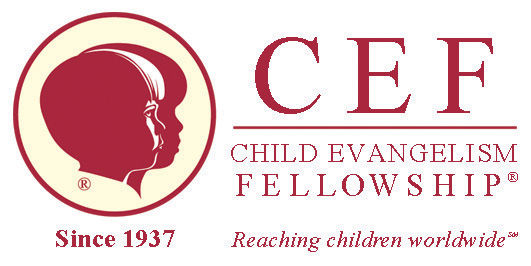 Application to attend the CEF of Europe 
Children’s Ministry Leadership Course (CMLC)This application form is set up for you to complete on a computer. Please fill in the areas marked in grey.  
Do not attempt to print it out and complete it by hand as there will not be enough space for some of your answers. You should send the completed application to the CEF ® National Director in your country and a copy, as an email attachment, to the European Education Department Administrative Assistant: sshirey@cefeurope.org Please also attach a recent portrait photograph in JPG format (head and shoulders; max. 1MB). 
Indicate here the CMLC you want to apply for (location & date):      PERSONAL INFORMATIONSurname:       Christian name(s):       Name you are usually called by:      Address:      Telephone:         Mobile:         Email:      Place and country of birth:      Date of birth:       Male or female:      Nationality:       Passport (if different from nationality):       Single    Engaged    Married    Widowed    Divorced    Separated    RemarriedFAMILY INFORMATIONIf married, does your husband/wife share your interest in child evangelism?      Does he or she plan to attend the CMLC with you?      If YES, husband and wife must fill out separate application forms.If you have children, give names and date(s) of birth:      Will your children be coming to the CMLC with you?      CONTACT DETAILSContact in case of an emergency:      Address:      Telephone:         Email:      HEALTH AND HEALTH NEEDSDo you have any physical disability or chronic ailment which impairs your activity in any way?      If so, give particulars:      Do you require any special diet, as prescribed by a doctor?         If so give details in your reply e-mail.Have you had or do you have learning disabilities?      If so, explain:      Have you had any nervous problems during the past 5 years?      If so, please explain:      Do you drink alcoholic beverages?       Do you use tobacco in any form?      Have you ever been in the habit of taking narcotics (drugs)?      If yes, what is your present practice?      EDUCATION AND WORK HISTORYGive details of any course(s) pursued for higher education and the qualifications gained:      Which Bible College did you attend, if any?      Dates:      Results / diplomas / etc:      Have you attended the CEF Teaching Children Effectively™ Level 1?    Level 2?    Level 3? Have you attended any other Teacher Training classes of Child Evangelism Fellowship?      Where?         For how long?      What is your profession/work?      Give a list of places where you have worked recently - with dates, and type of work: Can you play the piano?      Do you play another musical instrument?      How competent are you on a computer?  not at all     moderate    experiencedLANGUAGE ABILITIESHow well do you understand spoken English?  very well    fairly well    not so well Would you be able to write your examinations in English?      What is your own language?      Do you speak any other languages?      CONVERSION, CHRISTIAN GROWTH AND BELIEFSGive a brief account of your conversion:      Do you have assurance of salvation?      On what basis?       Are you seeking to live daily in submission to the Lord?      With what denomination or body of believers are you connected?      Name and address of your pastor:      Have you informed your church leaders of your desire to attend the CMLC?      Do they approve of your desire to attend?      Are you in complete agreement with the CEF Statement of Faith?      While at the CMLC, are you prepared to study and work in harmony with other born-again believers who accept the CEF Statement of Faith, but belong to a denomination other than yours, and to avoid controversial doctrines and questions?      Do you believe that the Bible is 'verbally inspired'?      Explain what you believe is meant by 'verbally inspired':      Describe briefly your beliefs concerning the Person and work of Jesus Christ:      What must a sinner do to be saved?      When and how is the Holy Spirit received in the life of a person?      What do you understand by the 'gifts of the Holy Spirit'?      Have you been aware of any gifts of the Spirit in your own life and ministry?      Which one(s)?      EXPERIENCE IN CHILD EVANGELISMWhat experience have you had with evangelism generally?      Do you believe that children can be saved?      What experience have you had in evangelising children, if any?      Was this with Child Evangelism Fellowship or another organisation?      FUTURE PLANSWhat prompted you to consider the training at the CEF CMLC?      Do you feel the Lord is leading you into full-time children's work?      Would you like this to be with Child Evangelism Fellowship?      If so, which country?      REFERENCESHave you been in contact with any full-time workers with Child Evangelism Fellowship?      If so, give the names of one or more with whom you were associated and to whom we could write for a reference: Name and address:      E-mail:         Tel.:      Name and address:      E-mail:         Tel.:      Please list three responsible persons who have known you as a Christian: preferably your minister/pastor, a Christian businessman or professional person and a friend, for reference purposes (other than those mentioned above):Name:         Tel.:         E-mail:      Address:      Name:         Tel.:         E-mail:      Address:      Name:         Tel.:         E-mail:      Address:      PRACTICAL INFORMATION Realizing you are responsible to cover any costs related to the CMLC, do you, at present, have sufficient financial resources for this course?      If not, what plans or prospects have you?      This is a LEADERSHIP Course with quite an intensive course of study, though naturally it is well balanced with periods of relaxation and rest. Are you prepared to work diligently, reading the set texts, and completing the assignments in order to obtain the fullest preparation of mind and heart for the winning of boys and girls to Christ?      If for any reason you cannot make the start of or have to leave before the end of the CMLC, please provide the relevant dates and reason(s) why this is necessary.      NOTE: In order to receive the diploma, the assignments and examinations for each class must be completed. First preference in applications for the CEF CMLC will be given to those who are preparing for full-time CEF work. The remaining places will be given to those who intend to work in some other capacity.COMPLIANCE AGREEMENT FOR STUDENTS AT
THE CHILDREN’S MINISTRY LEADERSHIP COURSE(Please read the attached Statement of Faith carefully and keep it in your possession.)I understand that CEF® is non-denominational, and I have read the "Statement of Faith". I agree with the Statement of Faith without reservation. While I am a student of the Children’s Ministry Leadership Course, I agree not to PROPAGATE any CONTROVERSIAL DOCTRINES or DENOMINATIONAL BELIEFS that would go beyond the CEF Statement of Faith.  These would include speaking in tongues, demanding absolute healing, extra-Biblical revelations, following experience rather than Scripture, adding or taking away from the Gospel, particular interpretations of prophecy concerning future events, modes of baptism and differences in church government.Date:      Signature of Applicant:       (type name as signature)Statement of FaithWe believe:That “All Scripture is given by inspiration of God,” by which we understand the whole book called the Bible: that it is inerrant in the original writing and that its teaching and authority are absolute, supreme and final.  That the Holy Spirit guided the holy men of old in all that they wrote.  2 Timothy 3:16, Deuteronomy 4:2, 2 Peter 1:21.The Godhead eternally exists in three persons - the Father, the Son and the Holy Spirit.  These three are one God, having the same nature, attributes and perfection.  Romans 1:20, Matthew 28:19, Deuteronomy 4:35, John 17:5.In the Personality and Deity of the Lord Jesus Christ, begotten of the Holy Spirit, born of the virgin Mary, truly God and truly man.  John 1:1, John 1:14, John 10:30, Matthew 1:20, Luke 1:30-31, Philippians 2:5-7, 1 Timothy 3:16, Colossians 1:19.In the Personality and Deity of the Holy Spirit, the source and power of all acceptable worship and service, the infallible interpreter of the infallible Word, who indwells every true believer, and is ever present to testify of Christ, seeking to occupy us with Him and not with ourselves or our experiences.  John 15:26, Acts 5:3-4, Acts 1:8, Romans 8:26-27, 1 Corinthians 2:12,14, Romans 8:9, 1 Corinthians 3:16, 1 Corinthians 12:13, John 16:13-14.That man was created in the image of God, after His likeness, as stated in the Word of God, but the whole human race fell in the fall of the first Adam.  Not only was his moral nature grievously injured by the fall but he totally lost all spiritual life, becoming dead in trespasses and sins, and subject to the power of the devil.  “The carnal mind is enmity against God; for it is not subject to the law of God, neither indeed can be.  So then, they that are in the flesh cannot please God” (Romans 8:7-8).  Therefore, he cannot see nor enter the kingdom of God until he is born again by the Holy Spirit.  That no degree of reformation however great, no attainment in morality however high, no culture however attractive, no humanitarian and philanthropic schemes and societies however useful, no baptism or other ordinance however administered can help the sinner to take even one step toward Heaven; but a new nature imparted from above, a new life implanted by the Holy Spirit through the Word is absolutely essential to salvation.  Genesis 1:26-27, Romans 5:12, Ephesians 2:1-3, John 3:3,6-7, Titus 3:5.                                                    That Jesus Christ became the sinner’s substitute before God, and died as a propitiatory sacrifice for the sins of the whole world.  That He was made a curse for the sinner, dying for his sins according to the Scriptures that no repentance, no feeling, no faith, no good resolutions, no sincere efforts, no submission to the rules and regulations of any church can add in the very least to the value of the precious blood or to the merit of that finished work wrought for us by Him, who tasted death for every man.  Romans 5:8, 1 John 2:2, Hebrews 2:9, Galatians 3:13, Romans 4:4-5, Romans 3:25, Colossians 1:13-14, 20-21.In the resurrection of the crucified body of Jesus Christ; that His body was raised from the dead according to the Scriptures, and that He ascended into Heaven and sitteth on the right hand of God as the believer’s high priest and advocate.  Luke 24:39, Acts 1:10-11, Ephesians 4:10, Hebrews 1:3, 1 John 2:1.That Christ in the fullness of the blessings He has secured by His death and resurrection is received by faith alone, and that the moment we trust in Him as our Saviour we pass out of death into everlasting life, justified from all things, accepted before the Father according to the measure of His acceptance, loved as He is loved and made one with Him.  At the time of acceptance of Christ as Saviour, He comes to dwell within the believer and to live out His life of holiness and power through him.  Hebrews 9:15, John 5:24, Romans 3:28, Romans 4:3,23-25, Ephesians 1:3, John 17:23, Galatians 2:20, Galatians 4:6-7, Galatians 5:16, Acts 1:8.That the Church is composed of all those who truly believe on the Lord Jesus Christ as Saviour.  It is the body and bride of Christ.  That every believer, whether Jew or Gentile, is baptised into the body of Christ by the Holy Spirit, and having thus become members of one another we are responsible to keep the unity of the Spirit in the bond of peace, rising above all sectarian prejudices and denominational bigotry and loving one another with a pure heart fervently.  Ephesians 2:19-22, Ephesians 1:22-23, Ephesians 5:25-27,31-32, 1 Corinthians 12:13, Romans 12:4-5, Ephesians 4:1-3, 1 Corinthians 1:10.That all believers in our Lord Jesus Christ are called into a life of separation from worldly and sinful practices, and should abstain from such amusements and habits as will cause others to stumble, or bring reproach upon the cross of Christ.  Believers are created in Christ Jesus unto good works.  “As we have therefore opportunity, let us do good unto all men, especially unto them who are of the household of faith” (Galatians 6:10).  1 John  2:15-16, Romans 14:13, Romans 13:14, 1 Corinthians 10:31, Ephesians 2:10.In the evangelisation of the world, that the supreme mission of the people of God in this age is to preach the Gospel to every creature.  That special emphasis should be placed upon the evangelisation of children.  Mark 16:15, 2 Corinthians 5:18-19, Matthew 18:14.In the personal return of our Lord and Saviour Jesus Christ, that the coming again of Jesus Christ is the “Blessed Hope” set before us, for which we should be constantly looking.  Our citizenship is in Heaven from whence we look for the Saviour, the Lord Jesus Christ (Philippians 3:20). Acts 1:11, 1 Thessalonians 4:16,17, John 14:1-3, Titus 2:13, Philippians 3:20-21.That the souls of those who have trusted in the Lord Jesus Christ for salvation do at death immediately pass into His presence, and there remain in conscious bliss until the resurrection of the body at His coming, when soul and body re-united shall be with Him forever in glory. Luke 23:43, 2 Corinthians 5:8, Luke 16:22,25, Philippians 1:23, 1 Thessalonians 4:15-18.That the souls of the lost remain after death in misery until the final judgment of the great white throne, when soul and body re-united at the resurrection shall be cast “into the lake of fire” which is “the second death,” to be “punished with everlasting destruction from the presence of the Lord, and from the glory of His power” (2 Thessalonians 1:8-9).  Luke 16:22-23,27-28, Hebrews 9:27, Revelation 20:5,11-15, 2 Thessalonians 1:7-9.In the reality and personality of Satan, “that old serpent, called the Devil, and Satan, which deceiveth the whole world” (Revelation 12:9).  Ephesians 6:11-12, 1 Peter 5:8, Revelation 20:10.This copy of the Statement of Faith should be kept by the applicant!